     - Расставлять от 6 до 8 картинок в правильной последовательности.- Запоминать 5-6 предметов, содержание сюжетного рисунка.- Находить пару каждому предмету; объяснять, какая между ними связь.- Находить закономерность в расположении предметов.- Решать простые логические задачи и из трёх предметов выбирать нужный.- Находить признаки сходства и отличия между двумя предметами и рисунками.- Находить среди предметов лишний, объяснять свой выбор.- Различать и правильно называть все цвета и оттенки.- Различать явления природы. Правильно определять последовательность времён года (знать месяцы, порядок дней недели; части суток. Понимать значение слов «позавчера», «вчера», «сегодня», «завтра», «послезавтра».- Расставлять числа в правильной последовательности. Находить пропущенное число.- Узнавать цифры.- Раскладывать числа на меньшие составляющие (например,6 на 3 и 3, 4 и 2, 5 и 1).- Сравнивать количество предметов.- Сравнивать предметы по величине (длине, ширине, высоте, толщине).- Уравнивать количество предметов в группе.- Правильно использовать в речи порядковые числительные.- Решать простые примеры и задачи на сложение и вычитание.- Ориентироваться в пространстве и на листе бумаги (вправо, влево, посередине, между, вверху, внизу, спереди, сзади).- Узнавать и правильно называть геометрические фигуры (круг, овал, треугольник, квадрат, прямоугольник, ромб).- Называть предметы окружающей обстановки, действия людей и животных.- Называть обобщающим словом предметы, относящиеся к группам: «мебель», «рабочие инструменты», «игрушки», «транспорт», «продукты», «овощи», «фрукты», «одежа», «музыкальные инструменты» и т. д.).- Находить предмет по описанию (мороженое - «холодное, белое, сладкое», самостоятельно составлять описание предмета.- Подбирать слова близкие и противоположные по значению (мелкий - глубокий).- Определять материал, из которого сделан предмет: резиновый, пластмассовый, деревянный, стеклянный, кирпичный, меховой, пуховый, войлочный, шерстяной.- Знать, какие бывают профессии; названия праздников.- Поддерживать беседу: уметь отвечать на вопросы и правильно их задавать.- Рассказывать наизусть несколько четверостиший или стихотворений, потешек, загадок; отгадывать загадки.- Составлять по картинке связный рассказ из 6-7 простых предложений; согласовывать слова в роде, числе, падеже.- Пересказывать содержание услышанной сказки; употреблять в речи простые и сложные предложения.- Придумывать окончание к рассказу.Чем можно заняться домас ребенком 5-6 лет?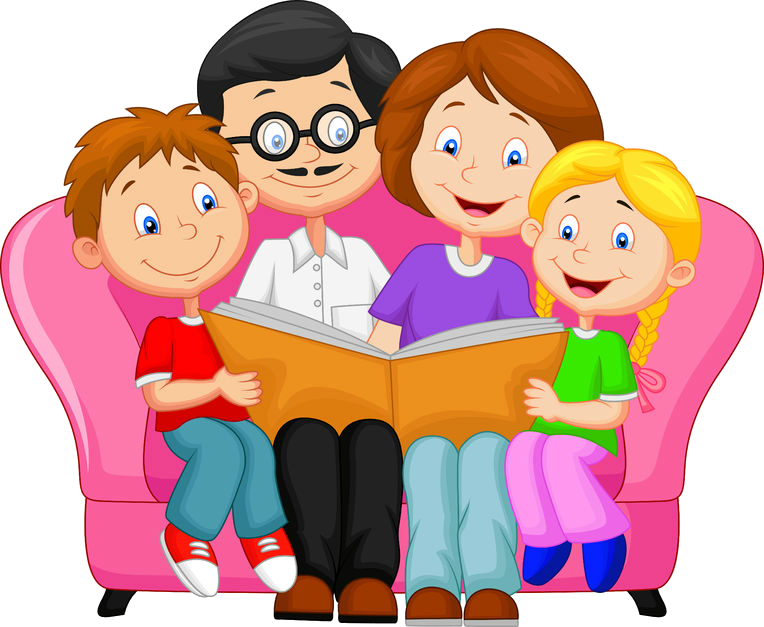 - Выделять заданный звук в слове; понимать, чем отличается буква от звука (звук - это то, что мы слышим, а знаки, которыми мы обозначаем звуки на письме, называются буквами).- Правильно называть звуки и буквы; - Пользоваться различными изобразительными средствами: мелками, красками, карандашами, фломастерами.- Проводить линии разной длины и направления; рисовать простые предметы, окружности; штриховать фигурки; копировать рисунки и надписи; обводить клеточки по образцу и под диктовку (графический диктант); раскрашивать.- Выполнять задания в прописях.Ответить на вопросы:- Как зовут ребенка (фамилия, имя?)- Сколько ему лет?- Как зовут родителей (фамилия, имя, отчество?)- Домашний адрес (город, улица, дом, квартира?)- Как называется наша планета?- Наша страна?- Столица нашего государства?Ваша задача:- Не торопить ребёнка.- Учитывать настроение, самочувствие, желание ребенка.